附件4: 发动机基本参数与推力曲线GPI力学性能力学竞赛专用发动机力学竞赛专用发动机力学竞赛专用发动机力学竞赛专用发动机力学竞赛专用发动机力学竞赛专用发动机力学竞赛专用发动机力学竞赛专用发动机尺寸：Φ18×70（mm）尺寸：Φ18×70（mm）尺寸：Φ18×70（mm）尺寸：Φ18×70（mm）尺寸：Φ18×70（mm）尺寸：Φ18×70（mm）尺寸：Φ18×70（mm）尺寸：Φ18×70（mm）1. 推力—时间曲线(N-S)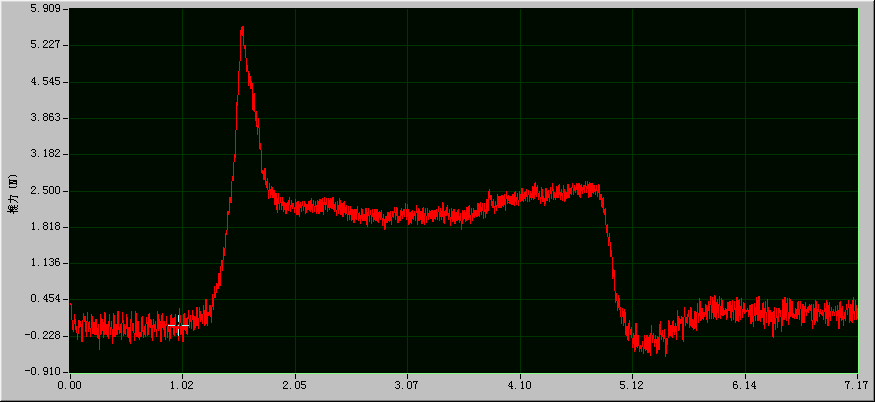 2. 数据1. 推力—时间曲线(N-S)2. 数据1. 推力—时间曲线(N-S)2. 数据1. 推力—时间曲线(N-S)2. 数据1. 推力—时间曲线(N-S)2. 数据1. 推力—时间曲线(N-S)2. 数据1. 推力—时间曲线(N-S)2. 数据1. 推力—时间曲线(N-S)2. 数据参数符号单位数据参数符号单位数据最大推力fmaxN5.5843总冲IN*S8.5152对应时间tfmaxS0.2855平均推力FtaN2.2184工作时间tdiS3.8385FtbN2.9428密度Kg/m3拉伸强度Mpa拉伸模量Mpa压缩强度Mpa压缩模量Mpa剪切强度Mpa剪切模量Mpa652.2086.001.3086.701.2129.70测试标准GB9641-88GB9641-88ASTMD1621ASTMD1621ASTMC273C（M）ASTMC273C（M）